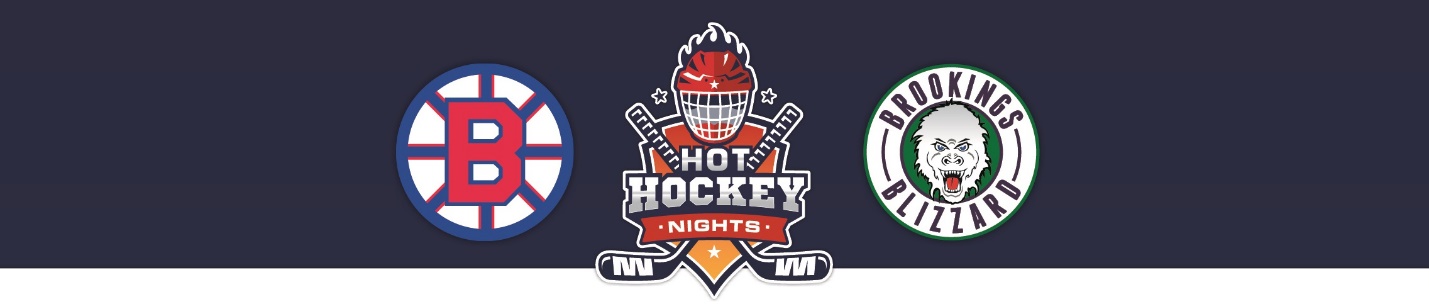 Create and Donate!Ranger and Blizzard Families, we have a new event “Hot Hockey Nights”  a celebration of the Game of Hockey  in Brookings.  Come and participate on the evening of Thursday October 18th at the Day’s Inn doors open at 5:30pm.BISA  Hot Hockey Nights committee is planning a “fun night” and a fund-raising event to celebrate hockey. The evening will include Hall of Fame player(s) induction, Ranger and Larson cup awards, plated meal served by Blizzard and Ranger players, live and silent auctions and “Puck Buck” raffles.  You can play a part by donating items that you sell, make or one-of-a kind that hockey fans need or love!  Items could be artwork, woodcraft, sports memorabilia, soaps, jewelry, guided hunts, use of lake cabin, fly fishing flies, and /or functional items like tree services, lawn mowing services, oil changes or restaurant certificates.  Come and enjoy the evening with friends, food, beverages and FUN!__________________________________________________________Donors, thank you for contributing and please complete information below and email to: Kagutormson@yahoo.comDonated Item: _________________________________________________Donor name: __________________________________________________ Suggested Starting Bid: $___________Donated items may be taken to Brookings Radio.    Donation questions? Contact an HHN Committee Member: Tim Gutormson Tim.Gutormson@SoDakLabs.com, Kalyn. Gutormson Kagutormson@yahoo.com Cami Powers cpowers@brookings.net 